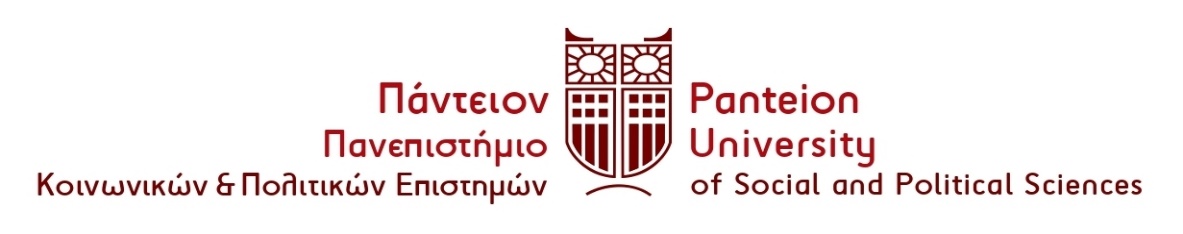 ΔΙΕΥΘΥΝΣΗ   ΜΗΧΑΝΟΡΓΑΝΩΣΗΣΤΜΗΜΑ ΛΕΙΤΟΥΡΓΙΑΣ & ΣΥΝΤΗΡΗΣΗΣ ΣΥΣΤΗΜΑΤΩΝ Η/ΥΑΙΤΗΣΗΧΟΡΗΓΗΣΗ ΗΛΕΚΤΡΟΝΙΚΟΥ ΤΑΧΥΔΡΟΜΕΙΟΥ <…>@panteion.grΌνομα ............................................................................................Επώνυμο..........................................................................................Ιδιότητα............................................................................................Τμήμα / θέση....................................................................................Αριθμός μητρώου..............................................................................Mail	(μη ηλεκτρονική αίτηση)Ονοματεπώνυμο ( με λατινικούς χαρακτήρες ).................................................................Υπογραφή..........................Λ. Συγγρού 136,17671, Καλλιθέα-Αθήνα+30 210 920 1462helpdesk@panteion.gr136, Syngrou Av.,17671, Kallithea-Greece